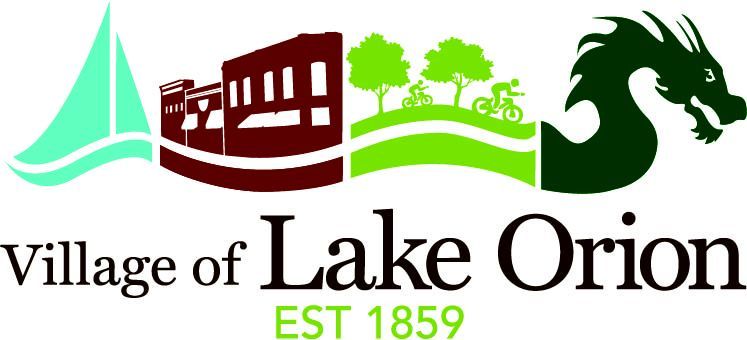 Green’s Park Group Reservation Form(A group is considered 11 or more people)Green’s Park RulesThe Village of Lake Orion makes Green’s Park available for a variety of recreational purposes including swimming, picnicking, and other leisure activities. To ensure that everyone can safely use the facilities, the following rules govern the use of the Park:GeneralGreen’s Park is open to the public during periods of time and hours established by resolution of the Village Council. No person shall enter Green’s Park without first obtaining an admission. Admission passes may be applied for and are issued by the Village offices and may only be issued to persons who are at least 18 years old upon presentation of photo identification and the payment of any applicable fee. Once issued, a pass is valid for the remainder of the calendar year that Green’s Park is open and is for immediate family members of the holder of the pass, and up to one guest. Persons under the age of 12 shall not enter or be in Green’s Park unless they are accompanied and subject to supervision by a person who is at least 18 years old. Lifeguards and any other personnel the Village may assign to the park are in charge of park usage at all times and are authorized to monitor conduct for compliance with the park regulations, other village ordinances and for situations that present a threat to the public health, safety and welfare. Failure to obey such a request or directive is a violation of this chapter and shall be grounds for immediate removal from the park and may result in suspension or revocation of the applicable admission pass. Glass containers are not allowed in the Park at any time. A person shall not smoke or use tobacco or marihuana products or e-cigarettes or any vaping products in any public park area or beach area owned or operated by the Village. No alcoholic beverages may be brought into the Park or consumed in the Park at any time. Except for service dogs of persons who are blind or have another disability requiring the assistance of the dog and police dogs, animals are not allowed to be in Green’s Park. Beach and SwimmingThe beach and lake are for swimming purposes only. Open swimming is not allowed during scheduled swimming lessons. Persons wishing to fish must do so at least 100 feet away from the beach and swimming area. Fishing is not allowed on the dock.  Kayaking is allowed DAWN to DUSK. Wind surfing, canoeing and/or similar activities are not allowed in or near the beach and swimming areas. No person may use Green’s Park to enter the waters of Lake Orion for the purposes of wind surfing, canoeing and/or similar activities. Any person wishing to use Green’s Park to enter the waters of Lake Orion for the purposes of scuba diving must first obtain a scuba diving permit from the Village office. My group and I agree to abide by these Rules and Regulations. Signed_____________________________________________Date_______________________Approval/CommentsVillage Manager or Authorized Village Employee: ______________________________________Comments: ____________________________________________________________________Date: __________________________________________________Name of Group______________________________________________________Today’s Date______________Contact Person______________________________________________________Fee:_____________________Address of Contact Person_____________________________________________Receipt No. _______________City______________________________________State________Zip___________Contact Phone Number____________________________________Date Requested_____________________ Approx. # of Attendees____________From ________________a.m./p.m.  To ________________a.m./p.m.  